ВИЗУАЛЬНОЕ РАСПИСАНИЕ«Режим дня»Данное расписание разработано специально для детей с РАС, так как таким детям необходимо заранее знать, что они будут делать в следующую минуту, они боятся всё то, что неизвестно. Тем самым это расписание является важной поддержкой для такого ребенка, который только вступил бескрайний мир людей и пытается понять, как устроен мир человечества, как работает всё вокруг.Визуальное расписание может быть разных видов: предметное визуальное, предметно-репрезентативное визуальное расписание, картинно-символьное визуальное расписание, визуальное фоторасписание, мобильное визуальное расписание, причинно-следственные визуальные иллюстрации по принципу «Сначала…/Потом…». Все выше перечисленные виды расписаний хорошо объясняют ребёнку любые необходимые знания о логике взаимоотношений, эмоций или бытовых дел. И отображать это расписание может не только режим дня, но и может показать ребенку информацию о логике любого процесса. Например, это моет быть действия ребенка в магазине или на детской площадке. Или же это будет алгоритм действий «Как чистить зубы», «Как вымыть руки», «Как заправить кровать» и т.д..У ребёнка с РАС слова исчезают сразу после озвучивания, а визуальный символ остаётся на долгое время.Визуальный образ хорошо удерживается в поле внимания и восприятия ребёнка.Визуальный образ предоставляет ребёнку много времени на формирование понимания.Визуальная помощь помогает в запоминании на долгое время.Используя одни и те же символы и подписанные слова, визуальные материалы очень успешно закрепляют новые слова в словарном запасе вашего ребёнка.Учит ребёнка быть более самостоятельным;Уменьшит нежелательное поведение ребёнка;Помогает работать над навыками социального взаимодействия;В работе с группой детей можно использовать для визуального расписания «Режим дня в группе».  Вырезаем планшетку из фанеры. Планшетку разделим на три части, которые обозначим части суток (утро, день, вечер). С помощью сверла на планшетке делаем отверстия. Белой краской прокрашиваем  изделие. Затем для того, чтобы вставить в планшетку карточки - символы надо протянуть леску вдоль планшетки, просовывая её в заранее сделанные сверлом дырочки. Леска должна быть натянута туго, для того чтобы карточки не выпадали. Так же для этого расписания необходима «сумочка» в которой лежат карточки – символы, их можно убирать с планшетки и заменять другими. На каждый режимный момент используется своя карточка, так же как и для каждого занятия.  Но можно использовать различное количество карточек. Это уже зависит от  потребностей  детей.Цель использования данного расписания — научить детей выполнять задания и действия без прямых инструкций со стороны взрослых.Как использовать расписаниеВизуальное расписание «Режим дня» применяется в три этапа:Первый этап - выработка навыка различения визуальных стимулов. Данный этап продолжается до появления устойчивого навыка соотнесения картинки с действием.Второй этап - внедрения визуального расписания в режимные моменты.Третий этап - внедрение общего группового расписания всего дня.Определите специальное чёткое время, когда вы сможете не торопясь объяснить ребёнку расписание.Удаляйте изображение, как только деятельность закончена (например, убирайте картинку «Завтрак», когда ребёнок поел)Показывайте на картинку приближающегося действия, особенно, когда ребёнок заведомо не хочет его выполнять (например, «Уборка комнаты», а потом «Прогулка»)Куда повесить расписаниеКрепите на видном месте, где легче всего показать.Вешайте так, чтобы ребёнок мог сам обращаться к расписанию для коммуникации с вами.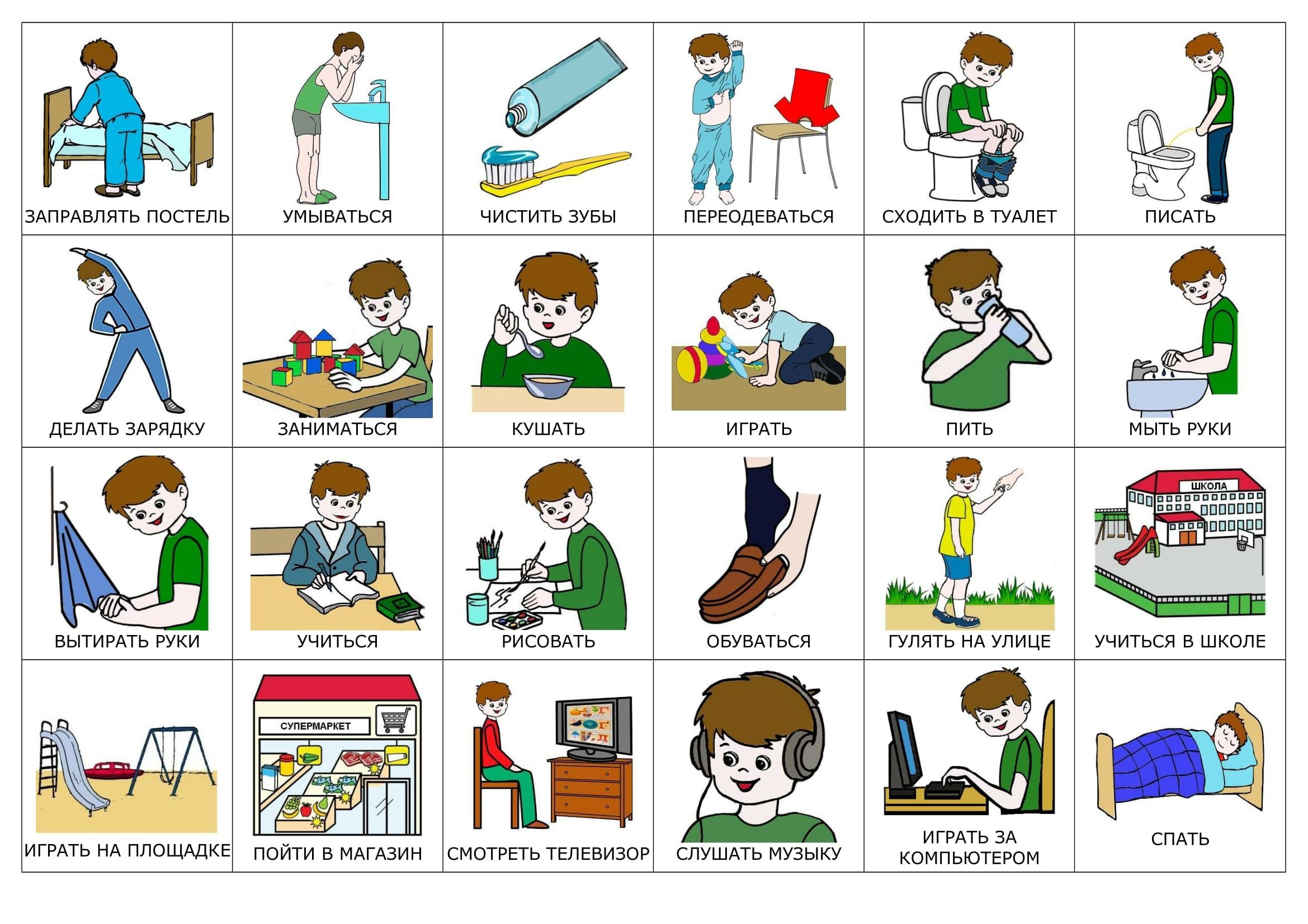 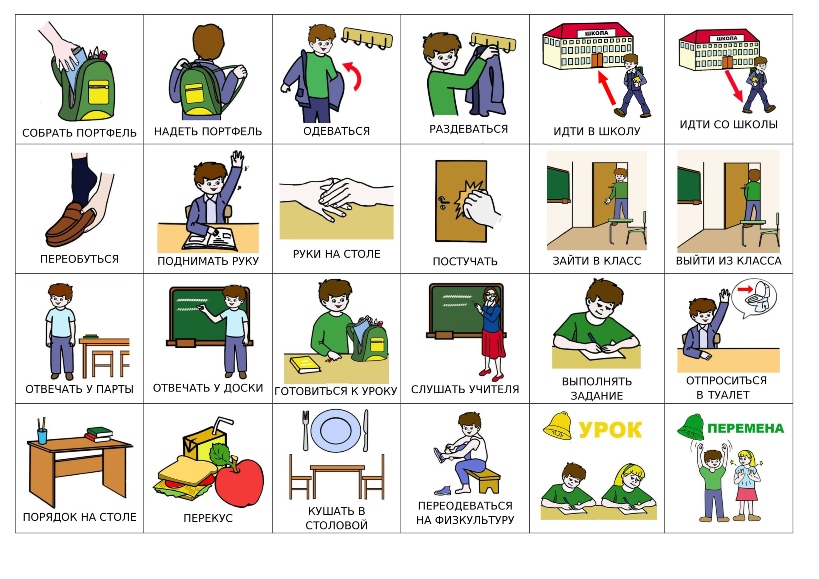 